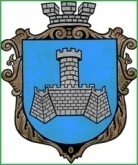 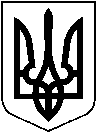 УКРАЇНАм. Хмільник  Вінницької області РОЗПОРЯДЖЕННЯМІСЬКОГО   ГОЛОВИ20 березня 2017 року                                                                     №120-рПро проведення двомісячника поблагоустрою та санітарній очистцітериторії міста Хмільника.З метою наведення на території міста належного санітарного стану, впорядкування, якісного утримання, благоустрою власних та закріплених територій, фасадів, будівель, малих архітектурних форм та споруд, а також прибудинкових та інших територій, всебічної підтримки громадських ініціатив щодо покращення санітарної очистки водних джерел, озеленення міста, керуючись ст. 42 Закону України , «Про місцеве самоврядування в Україні»:1.	Провести з 20 березня по 20 травня 2017 року двомісячник з благоустрою та санітарної очистки міста, в ході якого виконати роботи з впорядкування власних і закріплених територій, облаштування криниць, висаджування дерев, кущів, квітів та багаторічних трав, вапнування бордюрів, розбивки клумб, впорядкування місць захоронень та братських могил, пам’ятників та меморіальних знаків, ліквідації стихійних сміттєзвалищ, перевірки наявності та укладання договорів на вивезення твердих побутових відходів з приватним сектором забудови тощо.2.	Провести прибирання міста Хмільника 08 квітня 2017 року «День довкілля» - суботник в рамках щорічної всеукраїнської акції з благоустрою «За  чисте довкілля» .3.	Сприяти запровадженню рубрик та тематичних сюжетів у засобах масової інформації про проведення щорічної всеукраїнської акції «За чисте довкілля» та дня благоустрою території.3.1.	Провести роботу за участю працівників культурно–освітніх закладів щодо популяризації проведення заходів з благоустрою міста шляхом проведення виставок, круглих столів та інших масових заходів.4.	Підтримати всеукраїнську соціально-екологічну акцію Всеукраїнської громадської організації «Зробимо Україну чистою разом!» та сприяти у здійсненні спільних заходів з санітарної очистки в день благоустрою.5.	Створити комісію з координації робіт в період двомісячника з благоустрою та санітарної очистки міста Хмільника згідно додатку 1.6.	Засідання комісії проводити щопонеділка о 10.00 год. до 19 травня 2017 року.7.	Затвердити заходи по благоустрою та санітарній очистці території міста Хмільника згідно додатку 2.8.	Рекомендувати керівникам служб, установ, організацій та підприємств м.Хмільника незалежно від форм власності та відомчого підпорядкування з настанням сприятливих погодних умов розпочати виконання робіт з озеленення, впорядкування та благоустрою власних та закріплених територій :8.1.	Залучити до виконання заходів весняного двомісячника працівників підприємств, організацій, громадськість, громадян.8.2.	Рекомендувати КП «Хмільниккомунсервіс» (Полонському С.Б.) безкоштовно проводити прийняття та утилізацію сміття на міському сміттєзвалищі від населення міста протягом проведення двомісячника.8.3.	Управлінню освіти міської ради (Коведі Г.І.), директору ліцею сфери послуг (Коломійцю М.П.), директору аграрного центру ПТО Дем’янюку А.Я. провести березень – травень акцію «Посади дерево та збережи його». 9.	Закріпити працівників за вулицями м. Хмільника згідно додатку 3.10.	Відповідальним, зазначеним в додатку цього розпорядження, щоп’ятниці інформувати  голову комісії про проведену роботу.11.	Залучати осіб, зареєстрованих як безробітні, до проведення робіт з благоустрою та впорядкування територій, в тому числі смуг відведення автомобільних доріг.12.	Комісії з координації робіт в період двомісячника надати підсумки проведення до розгляду на засідання виконавчого комітету Хмільницької міської ради до 10 червня 2017 року.13.	Контроль за виконанням цього розпорядження залишаю за собою.Міський голова                                                                                        С.Б. Редчик    І.Г. Сташок   Н.А. БуликоваО.Д. Прокопович Додаток 1 до розпорядження міського голови №120-р від 20 березня 2017рокуКомісіяз координації робіт в період двомісячника з благоустроюта санітарної очистки території міста ХмільникаМіський голова                                                                                         С.Б. РедчикДодаток 2до розпорядження міського голови№120-р  від 20 березня 2017 рокуЗАХОДИпо благоустрою та санітарній очистці території м. ХмільникаМіський голова                                                                                         С.Б. РедчикДодаток 3до розпорядження міського голови№120-р від 20 березня 2017 рокуСписокпрацівників, за якими закріплені вулицім. ХмільникаМіський голова                                                                                         С.Б. РедчикГолова комісії :Займана посадазаступник міського голови з питань діяльності виконавчих органів міської радиЧлени комісії : Сташко Андрій Володимировичзаступник міського голови з питань діяльності виконавчих органів міської радиПрокопович Юрій Івановичначальник КП«Хмільницька ЖЕК»Підвальнюк Юрій Григоровичначальник управління з питань розвитку підприємництва та споживчого ринку,управління економічного розвитку та євроінтеграції міської радиЗагниборода Михайло Миколайовичначальник управління містобудування та архітектури міської ради, головний архітектор міста ХмільникаКоведа Галина Іванівнаначальник управління освіти міської радиГрушко Василь Васильовичзаступник начальника управління Держпродспоживслужби в Хмільницькому районіСташок Ігор Георгійовичначальник управління ЖКГ та КВ міської радиПачевський Віталій Григоровичначальник відділу фізичної культури міської радиПолонський Сергій Борисовичначальник                                            КП «Хмільниккомунсервіс»№ п/пНазва заходівВиконавціТермін виконання1.Проведення щоп’ятниці на території міста «Санітарного дня»Виконавчий комітет, підприємства, установи, організації міста.постійно2.Впорядкування підпорядкованих, закріплених та прилеглих територій та інших територій загального користуванняВиконавчий комітет, підприємства, установи, організації, вуличні та 
будинкові комітетипостійно3.Очищення доріг міста після осінньо-зимового періоду від посипочного матеріалу та брудуКП «Хмільниккомунсервіс», балансоутримувачідо 
01.04.20174.Впорядкування придорожніх смугКП «Хмільниккомунсервіс», балансоутримувачіпостійно5.Упорядкування газонів, квітниківПідприємства,установи,організації міста, балансоутримувачіберезень – квітень 20176.Створення нових  зелених зон,висаджування саджанців дерев і кущівКП «Хмільниккомунсервіс» за участю підприємств,установ, організацій містаберезень – квітень 20177.Проведення суботника в рамках щорічної Всеукраїнської акції з благоустрою «За чисте довкілля»Виконавчий комітет, підприємства,установи,організації, 
вуличні та будинкові комітети08.04. 20178.Проведення санітарної розчистки крон дерев, видалення сухостійких та вражених омелою деревКП «Хмільниккомунсервіс», КП «Хмільницька ЖЕК»до 
31.03.20179.Підтримати Всеукраїнську соціально – екологічну акцію «Зробимо Україну чистою разом !» та сприяти у здійснені спільних заходів з санітарної очисткиВиконавчий комітет,Управління освіти міської ради,Управління ЖКГ та КВ міської радиквітень 
201710.Впорядкування меморіалів, пам’ятників братських могилКП «Хмільниккомунсервіс»до 12.04 201711.Впорядкування кладовищКП «Хмільниккомунсервіс»до12.04.201712.Впорядкування міського сміттєзвалища, виявлення та ліквідація несанкціонованих сміттєзвалищКП «Хмільниккомунсервіс», Управління ЖКГ та КВ міської радипостійно13.Впорядкування контейнерних майданчиків для сміттяКП «Хмільниккомунсервіс», КП «Хмільницька ЖЕК»постійно14.Укладання договорів з приватним сектором на вивезення ТПВКП «Хмільниккомунсервіс»постійно15.Вапнування стовбурів дерев,бордюрівВиконавчий комітет, КП «Хмільниккомунсервіс», КП «Хмільницька ЖЕК» за участю підприємств, установ, організацій, голів будинкових та вуличних комітетів містаберезень–квітень 201716.Упорядкування берегів річок П.Буг та ФосаВииконавчий комітет, КП «Хмільниккомунсервіс»березень–квітень 201717.Впорядкування дитячих та спортивних майданчиківВідділ з питань фізичної культури та спорту міської ради, балансоутримувачберезень - квітень 201718.Впорядкування прилеглих та закріплених територій до торгівельних закладів містаВідділ з питань розвитку підприємництва та споживчого ринку управління економічного розвитку та евроінтеграції міської ради та суб’єкти підприємницької діяльності містапостійно19.Сприяти залученню учнівської, студентської молоді та педадогічних колективів до участі в весняній акції з благоустрою «За чисте довкілля»Виконком міської ради, Управління 
освіти міської радиберезень–квітень 2017р.20.Проведення інформаційно–просвітницької кампанії щодо двомісячника з благоустрою містаВиконавчий комітет, Управління ЖКГ та КВ міської радиберезень–квітень 2017р.21.До проведення робіт з благоустрою та впорядкування територій залучати осіб, зареєстрованих як безробітніВиконавчий комітет, 
Хмільницький центр зайнятостіберезень–квітень 2017р.№п/пП. І. Б.Назва вулицьАлієва Л.А.прибудинкова територія будинків по вул.1 Травня №58-66;Белза І.М.вул.В.Івасюка, пров.В.Івасюка;Білаш Н.К.вул.Калинова, пров.Калиновий ;Богомол Ю.В.вул.Монастирська(від 2 пров.Монастирський до вул.Чайковського);Бородій І.В.вул.Столярчука, (парна сторона);Брилянт В.В.територія гаражної зони по вул.1 Травня;Брилянт О.В.вул.Лугова (непарна сторона);Буликова Н.А.вул.І.Богуна від вул.В.Порика до вул.Лермонтова;Вишнівська С.Д.вул.Монастирська (від вул. 1Травня до 
1-го пров. Монастирського);Вінярська Т.Д.вул.Маяковського, пров.Маяковського;Вовчок М.М.вул.18 Армії;;Войтенко М.В. Долевич О.С.вул.Небесної Сотні, вул.Дружби, вул.Станційна;Волошина М.Б.вул.Пирогова;Гедзун В.А.вул Озерна;Гоминюк Л.Ю.вул.Ватутіна;Горіленко Н.А.вул.Миру, вул.Затишна;Гуменюк О.І.вул.276 стрілецької дивізії;Дем’янюк П.І.вул.Озерянська та 1- ий пров.Пушкіна;Длугашевська  О.І.вул.Тургенева ;Дороган В.В.вул.Комарова;Драч О.М.заклади торгівлі всіх форм власності,побуту, рест. бізнесу;Дубравський Й.В.площа Перемоги, вул.Шевченка, вул.Сиротюка;Дуєва В.С.вул.Слобідська (непарна сторона);Єрошенко С.С.вул.Б.Хмельницького;Загниборода М.М.вул.Монастирська (від вул.1 Травня до 2-го пров.Монастирського);Захарченко В.І.вул.Січових Стрільців, вул.І.Сікорського;Зелінська О.О.вул.Паркова;Калініченко Г.А.вул.Соборності, пров. Соборності;Кацал О.І.вул.П.Мирного, вул. Східна;Києнко Г.Г.вул.Вузькоколійна, (від вул.Набережна до вул.І.Богуна);Коведа Г.І.Замкова гора, прилеглі та закріплені заклади освіти;Коломійчук В.П.вул.Курортна, вул.Монастирська(від вул.Чайковського до вул.Курортної ;Кондратовець О.В.вул.Свято - Покровська;Косенко О.В.вул.Літописна, (парна сторона);Кричун Е.А.вул.Кутузова;Кулик О.В.
Липень І.В.меморіальні комплекси, пам’ятники, меморіальні знаки;Лисенков М.С.вул.Малиновського;Литвиненко І.С.вул.Волочаївська ;Ліпніцька А.П.вул.1 Травня,(парна сторона);Літвинюк А.О.вул.Пушкіна (до №131) та територія до прилеглого ринку;Мазур І.Г.вул.Привокзальна;Мазур Н.П.вул.1 Травня (непарна сторона);Марчук В.О.вул.О.Кошового;Матяш Н.П.вул.Меморіальна;Мельник І.П.вул.Слобідська (парна сторона);Мельник Л.Ф.прибудинкова територія по вул. 1 Травня №№ 9-17;Мельник Н.В.вул.Північна (парна сторона);Мельник Т.В.вул.Володарського;Могульський В.Е.вул.Декабристів, пров.Декабристів;Мурзановська Н.М.вул.Суворова;Надкернична Ю.С.вул.С.Руданського;Надкерничний М.С.вул.Слобідська (непарна сторона), вул.Ринкова;Нестерук Н.Ф.вул.Карла Лібкнехта, вул.Богдана Олійника;Околодько І.П.вул.Робітнича;Олійник О.А.вул.Шолом Алейхема, вул.Володарського;Омельянчук О.В.вул.Лугова (парна сторона);Павленко Л.В.вул.Некрасова;Паршивлюк М.В.вул.Лугова (непарна сторона );Пачаєва Г.В.вул.Гарнізонна;Пачевський В.Г.вул.Волошкова, вул. Вишнева;Підвальнюк Ю.Г.прибудинкова територія буд.№ 5, 7вул.СтаросидориськаПобережна О.М.прибудинкова територія буд. по вул. Декабристів, №13-15, вул.Слобідська, №12, №20;ПоліщученкоР.М.вул.Вугринівська, (парна сторона);Присяжнюк О.В.вул.Чайковського(від вул.М.Вовчка до вул.Монастирська );Прокопович О.Д.прилегла територія біля міської ради;Пухка Л.М.вул.І.Богуна (від вул.Лермонтова до АЗ «Ринок Східний»);Романко А.О.вул.Котляревського;Святна І.В.вул.М. Вербицького;Семчук О.Ю.вул.Бистрицького;Сидоренко С.О.вул.І. Франка, пров.І. Франка;Скоропаденко М.Г.вул.В.Порика,(парна сторона);Сташок І.Г.вул.71- ї стрілецької дивізії;Сторожук О.І.вул.Новоміська;Суховій В.В.вул.Набережна, вул. ВінницькаТендерис О.В Тендерис А.Р.вул.Вузькоколійна, (від 1провул.І.Богуна до вул.Набережна);Тимошенко І.Я. вул.Гайдамацька, пров.Гайдамацький;ТишкевичЮ.І.вул.Літописна, (парна сторона );Тищенко Т.П.вул.Вугринівська (непарна сторона);Ткач О.С.вул.Лисенка;Тонкопієва О.О.вул.Літописна (непарна сторона);Трофимишина К.К.вул.9-го Січня ;Федоров І.О.вул.Північна, (непарна сторона);Цюнько О.В,вул.К.Лібкнехта, вул. Б.Олійника;Чикотун В.В.вул.Героїв Крут, пров.Героїв Крут;Чорногуз А.Г.вул.В.Порика,(непарна сторона);Швець В.І.пров.Свято -Троїцький;Шевченко Л.В. .прибудинкова територія будинків по вул.Пушкіна , №131-135;Шевчук А.Л.вул.Старосидориська;Шиндерук В.В.вул.Сидориська;Шкорба В.О.вул.Виноградна;Якубівська В.В.вул.З.Космодем’янської; Якубов І.А.вул.О. Кобилянської;Якубова Т.О.вул.С.Муравського (від буд. №11 до вул.Небесної Сотні).